ARMENIA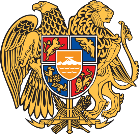 January 22, 202137th Session of the UPR Working GroupReview of AustriaDelivered by Mrs. Zoya Stepanyan, Second Secretary, Permanent Mission of ArmeniaMadam President,Armenia warmly welcomes the delegation of Austria and wishes successful review.We are convinced that as a country with rich democratic traditions and principled positions on promotion and protection of human rights, Austria will continue to lead by example in addressing pertinent human rights issues domestically and demonstrating leadership globally. We welcome the fact that peace and human security, protection of vulnerable groups and gender equality are at the heart of Austria’s development cooperation.  In the same spirit we would recommend Austria to accede to the International Convention Against the Recruitment, Use, Financing and Training of Mercenaries. Armenia would also like to take this opportunity to appreciate Austria’s efforts in multilateral fora, especially in the area of protection of ethnic, religious and linguistic minorities.I thank you. 